ГКОУ РД «Дарада -Мурадинский лицей Гергебильского». Внеклассное мероприятие посвященное  100 - летию  со дня образования ДАССР.«Самобытная культура традиции народов Дагестана»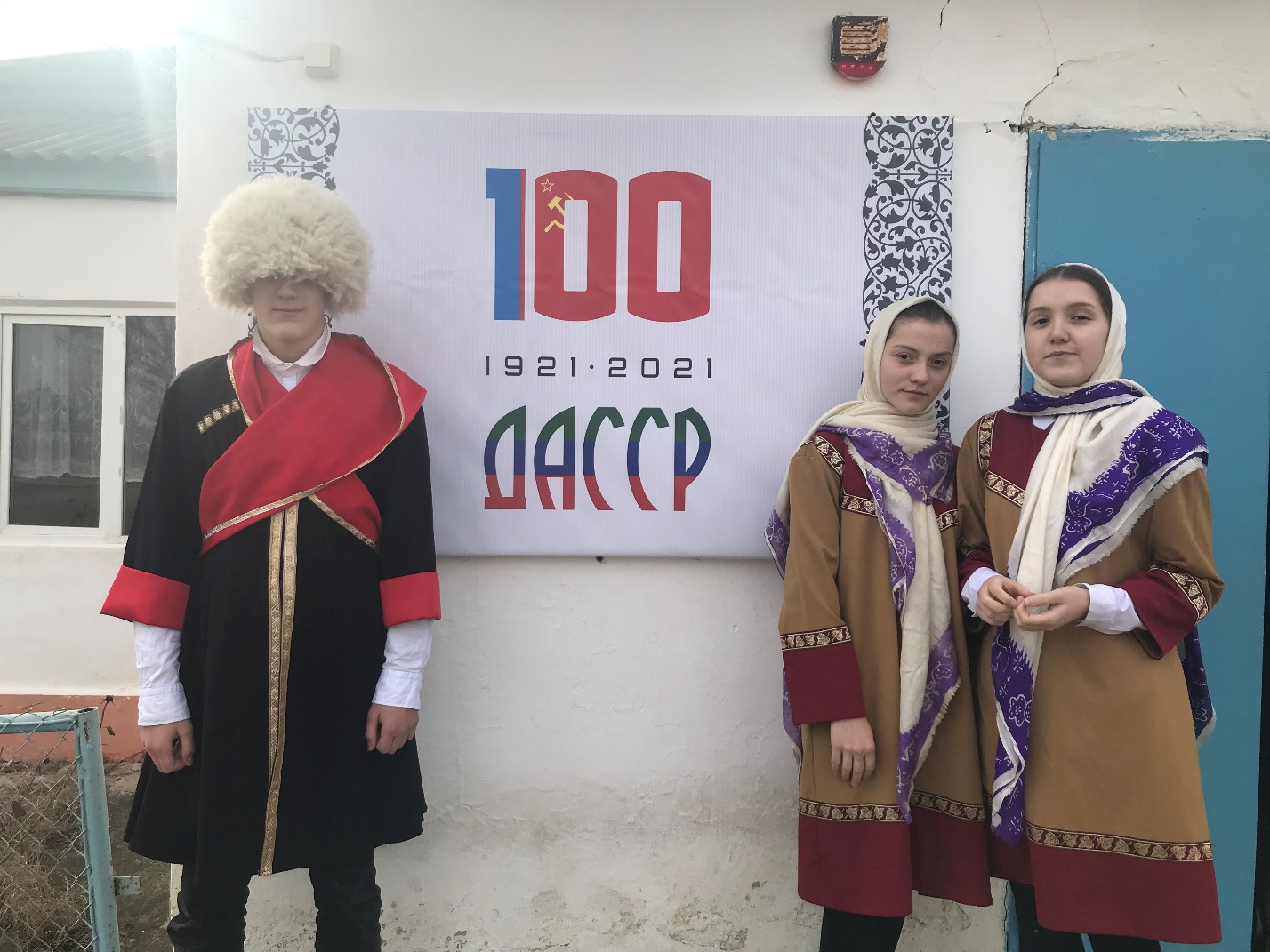 26 января 2021 года учительница по КТНД Османова Ш.Г. провела внеклассное мероприятие, посвящённое 100- летию образования ДАССР.Цель: ознакомить учащихся с культурой и традицией народов Дагестана. Республика является самым многонациональным регионом России. Разумеется, у каждого народа есть свои обычаи и духовные ценности. Поэтому традиции Дагестана весьма разнообразны. Каждый народ имеет свой язык и свои особенности. Это единственное место на Земле, где на территории 50 000 км2, проживают 102 национальности, 36 из них коренные.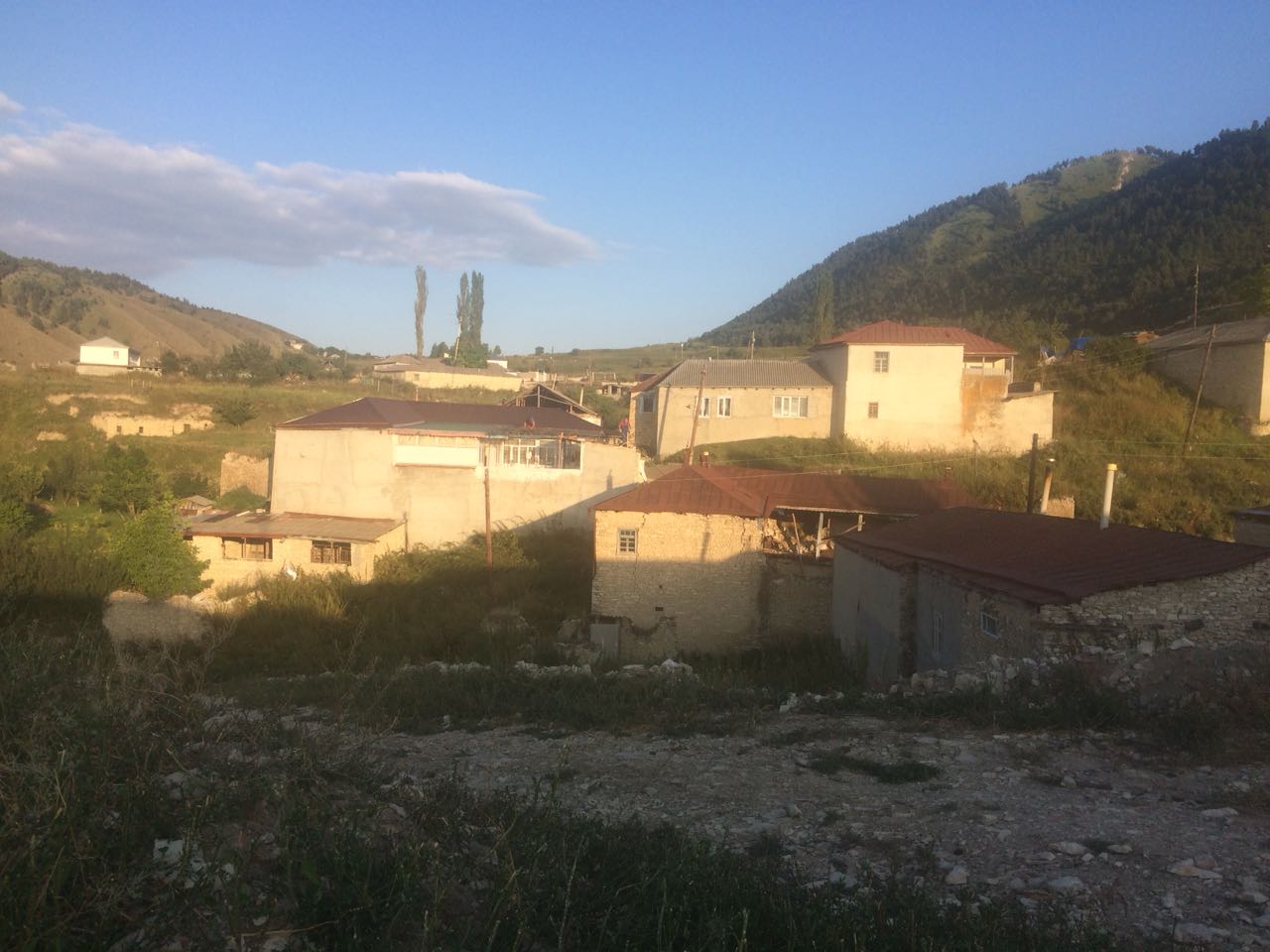 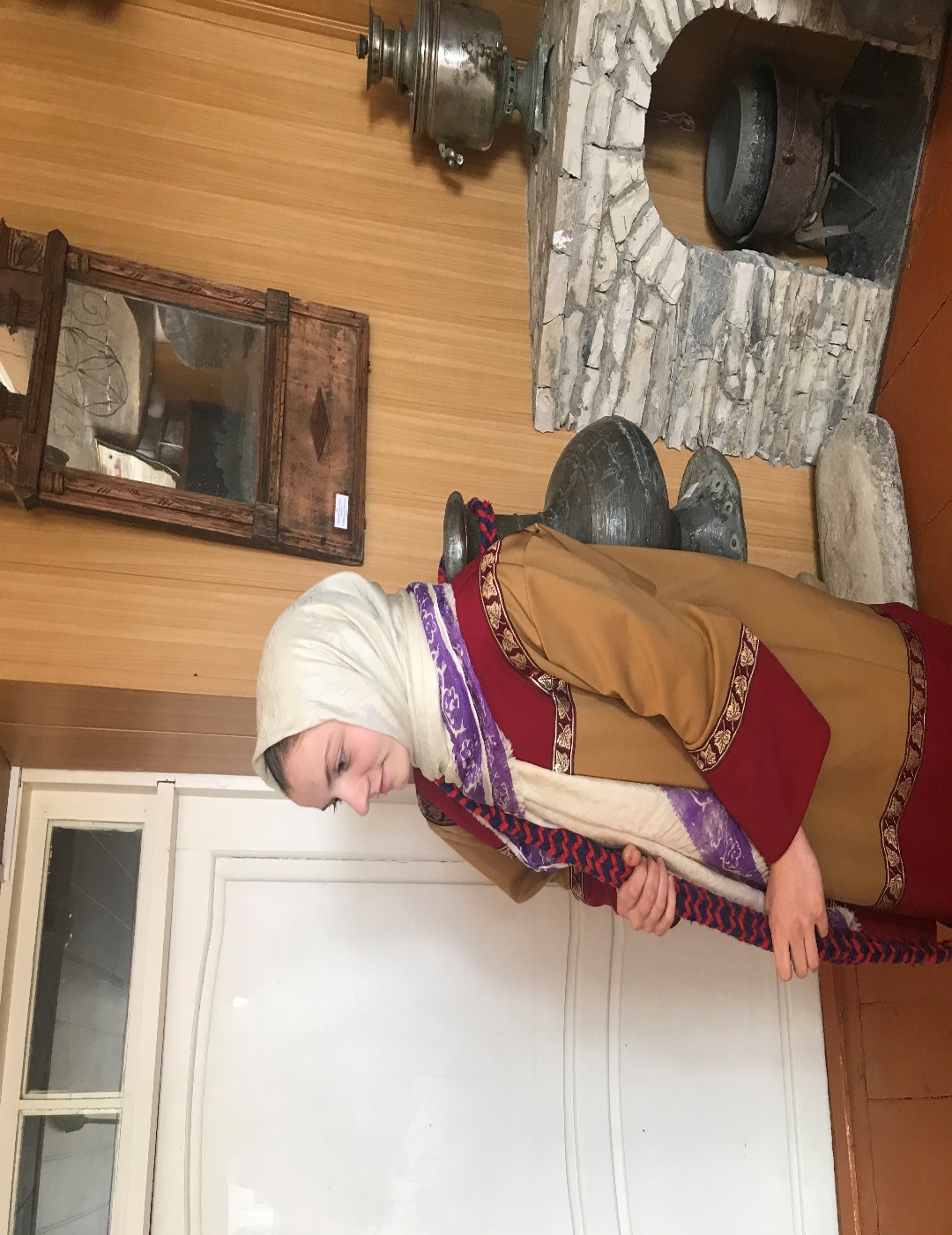 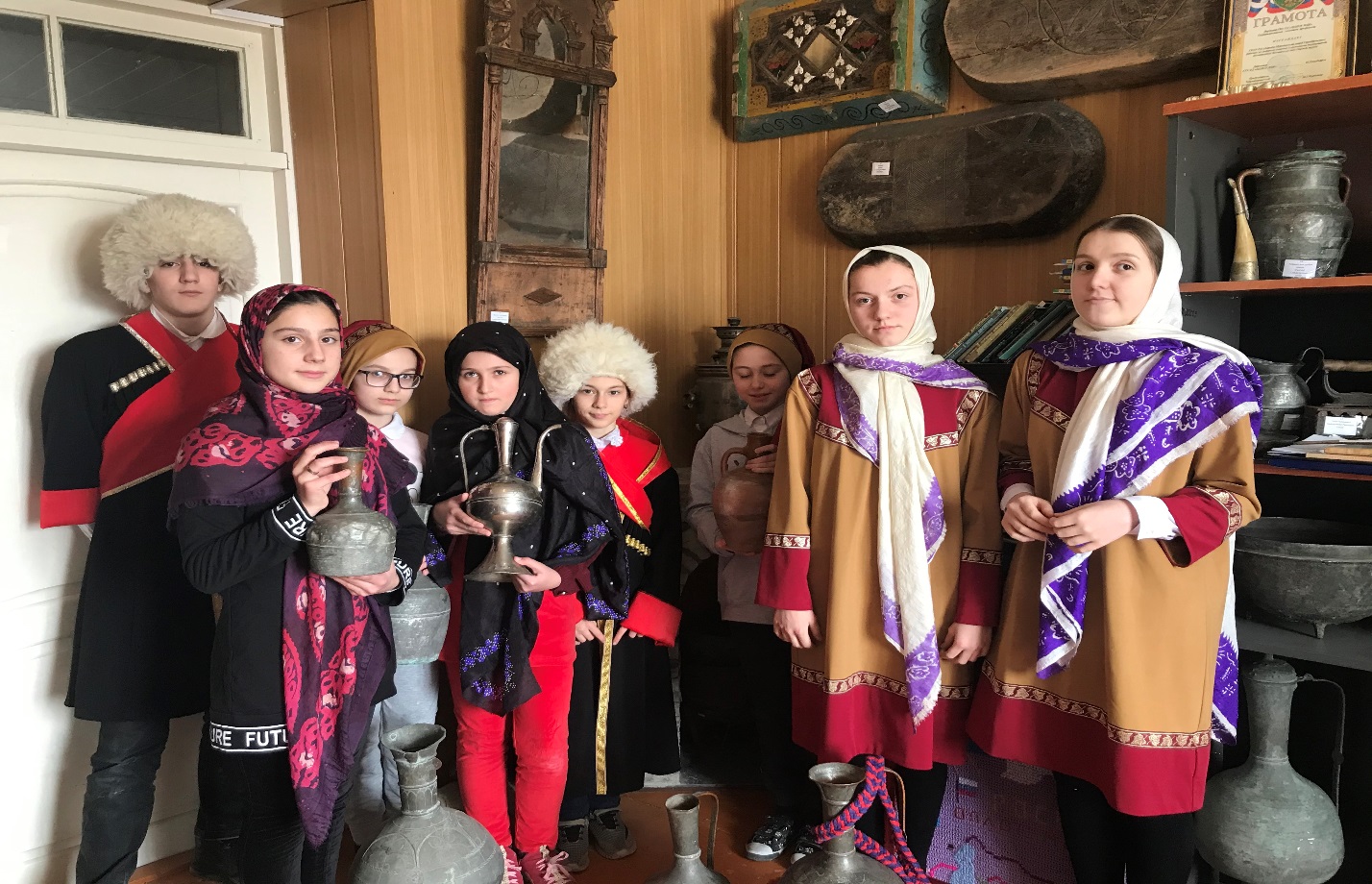 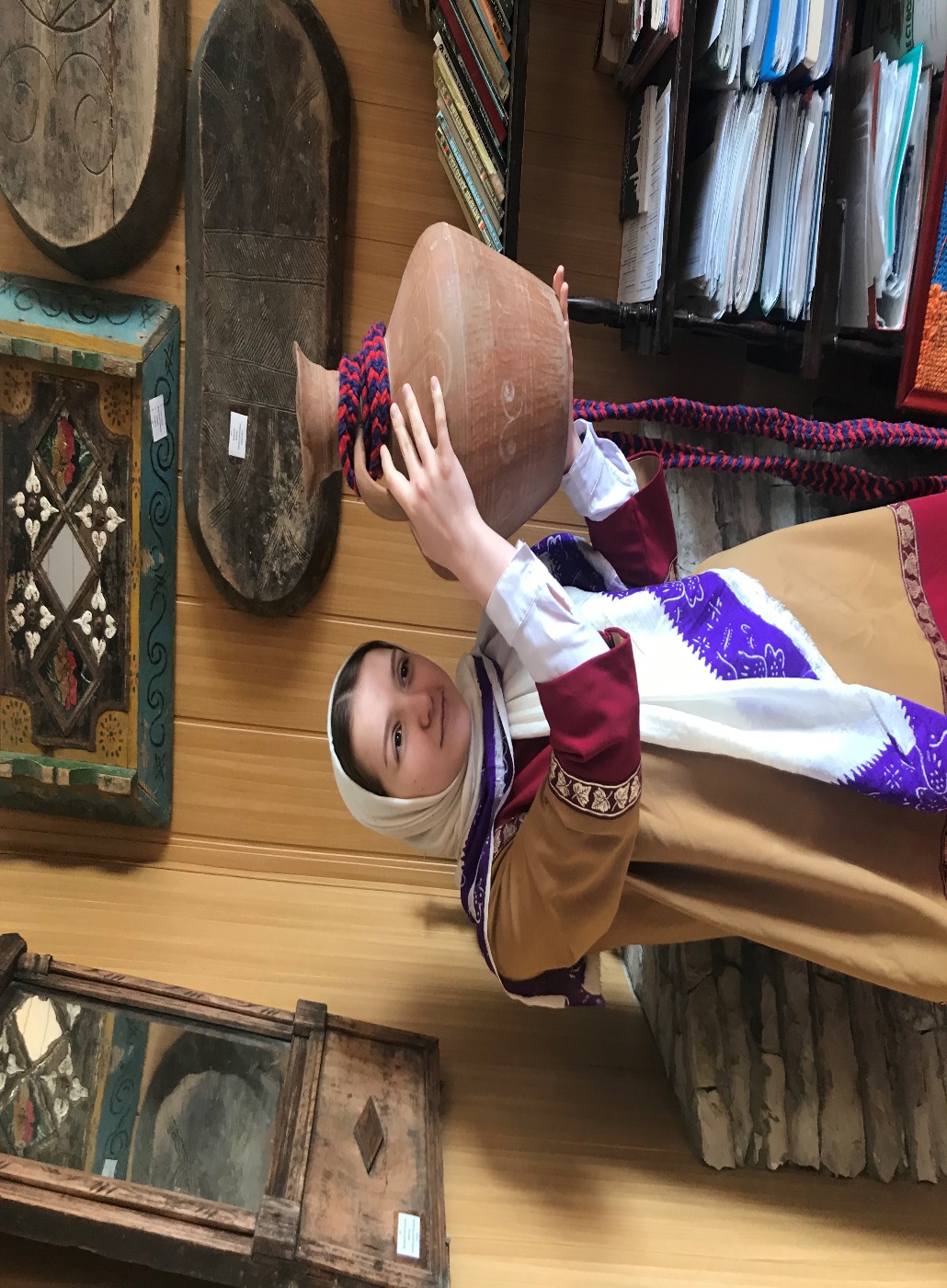 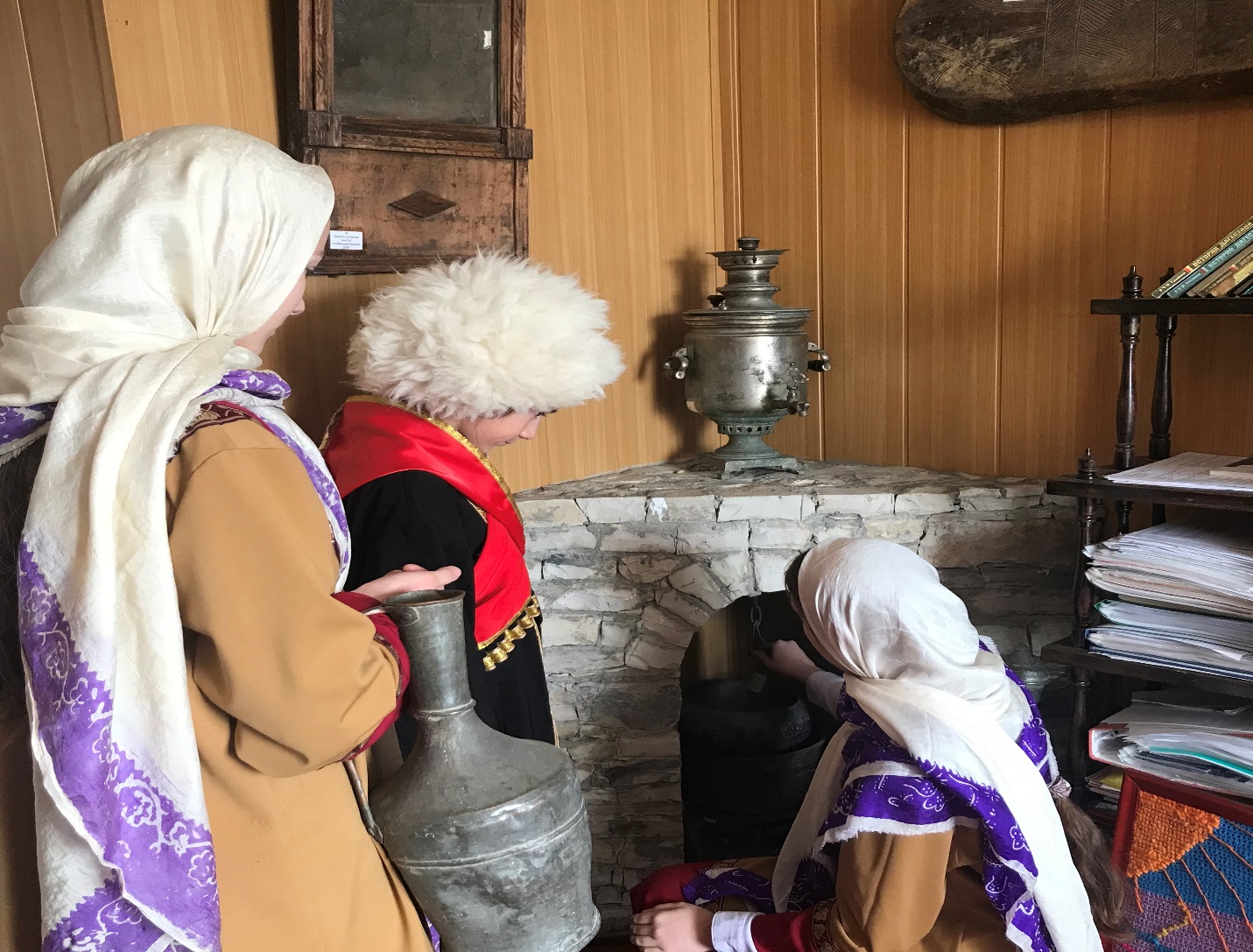 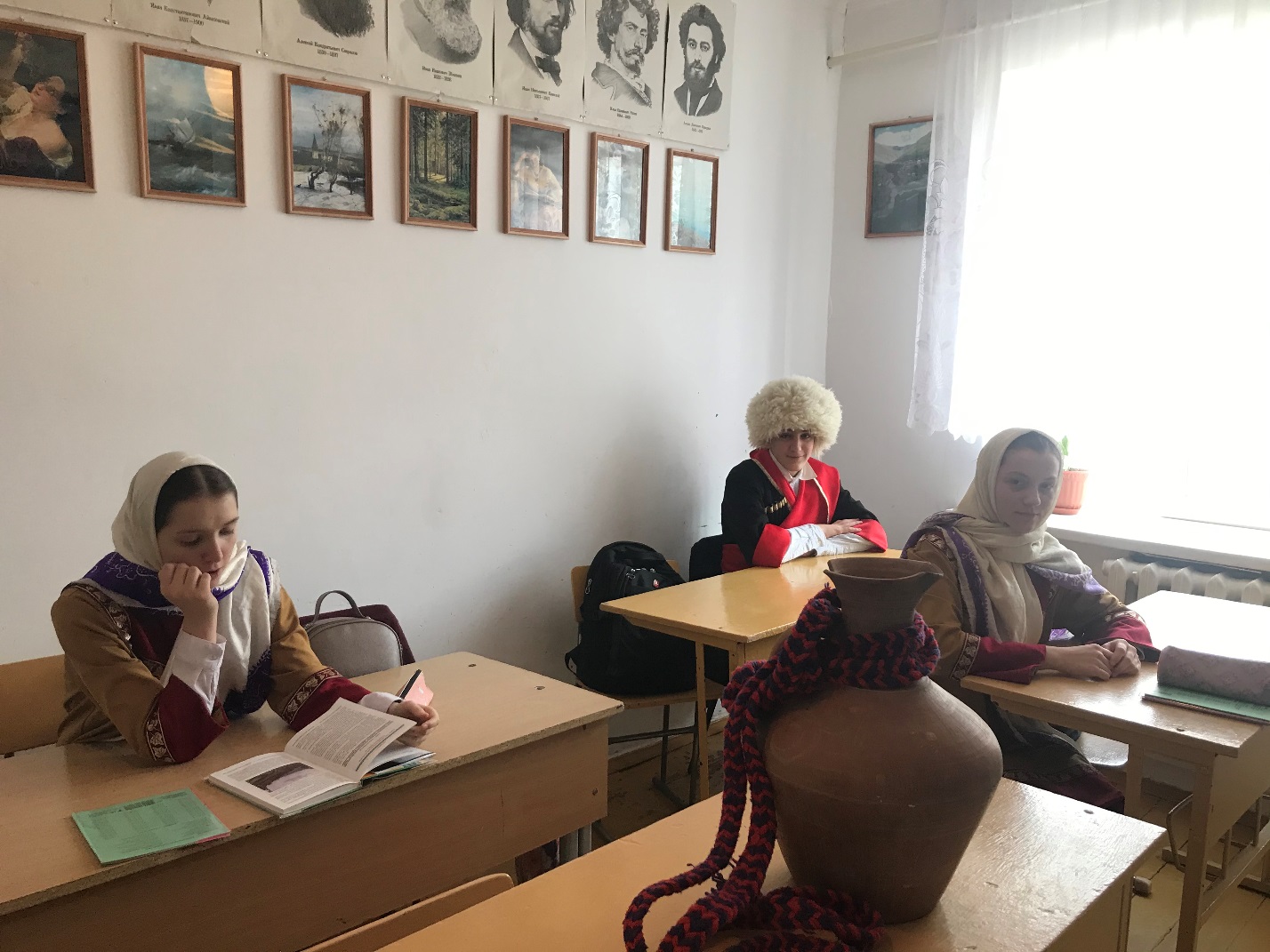 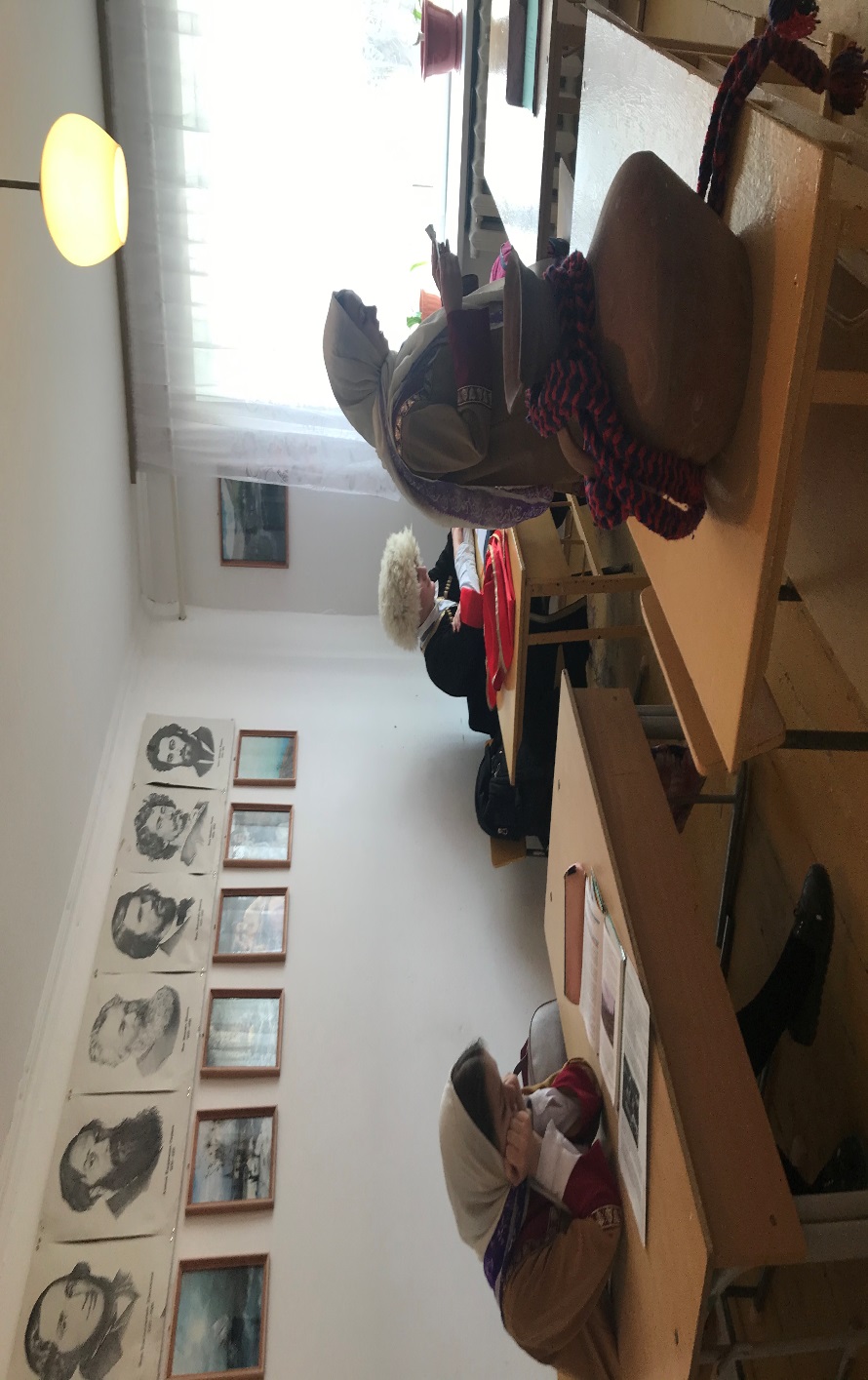 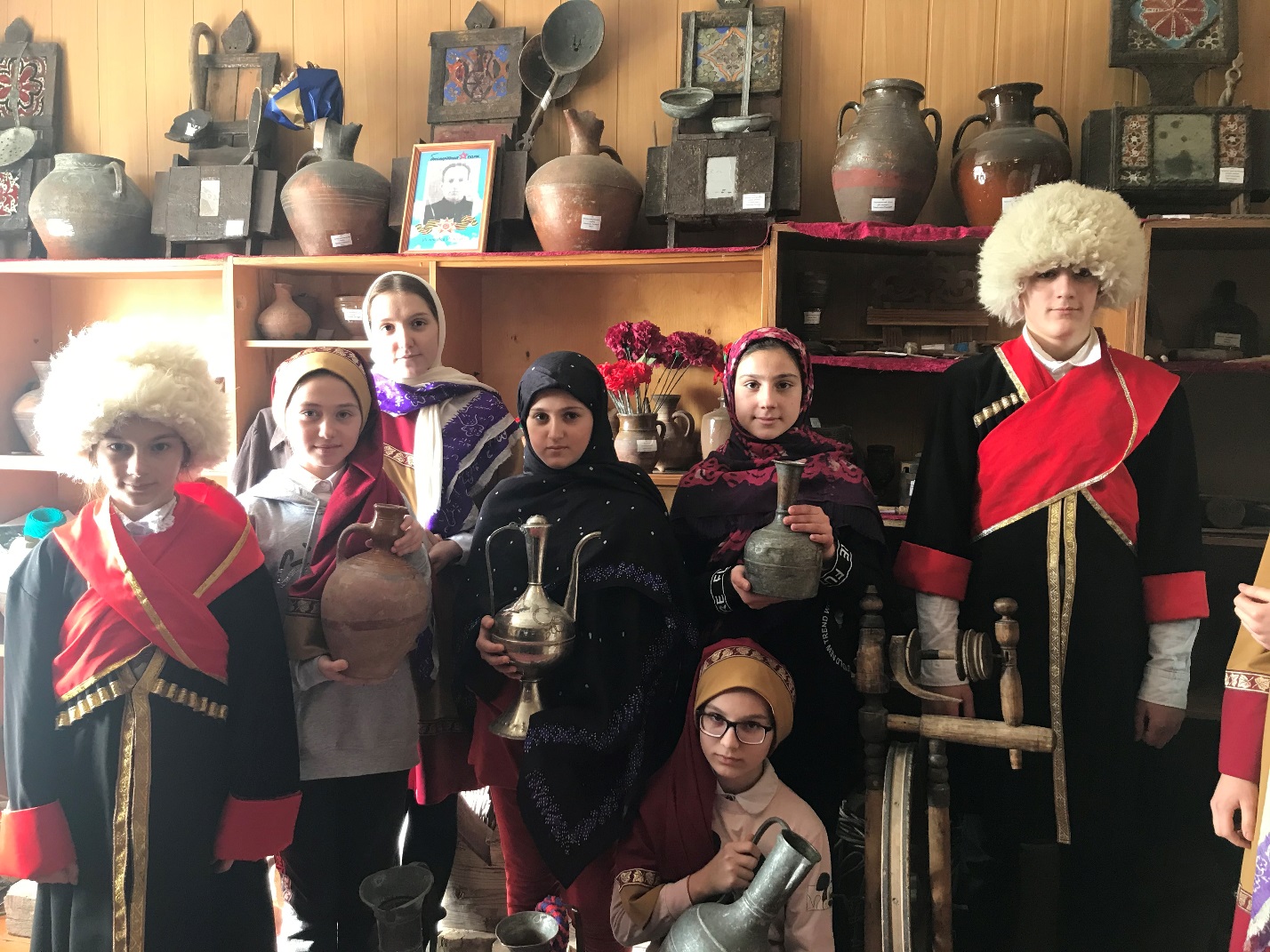 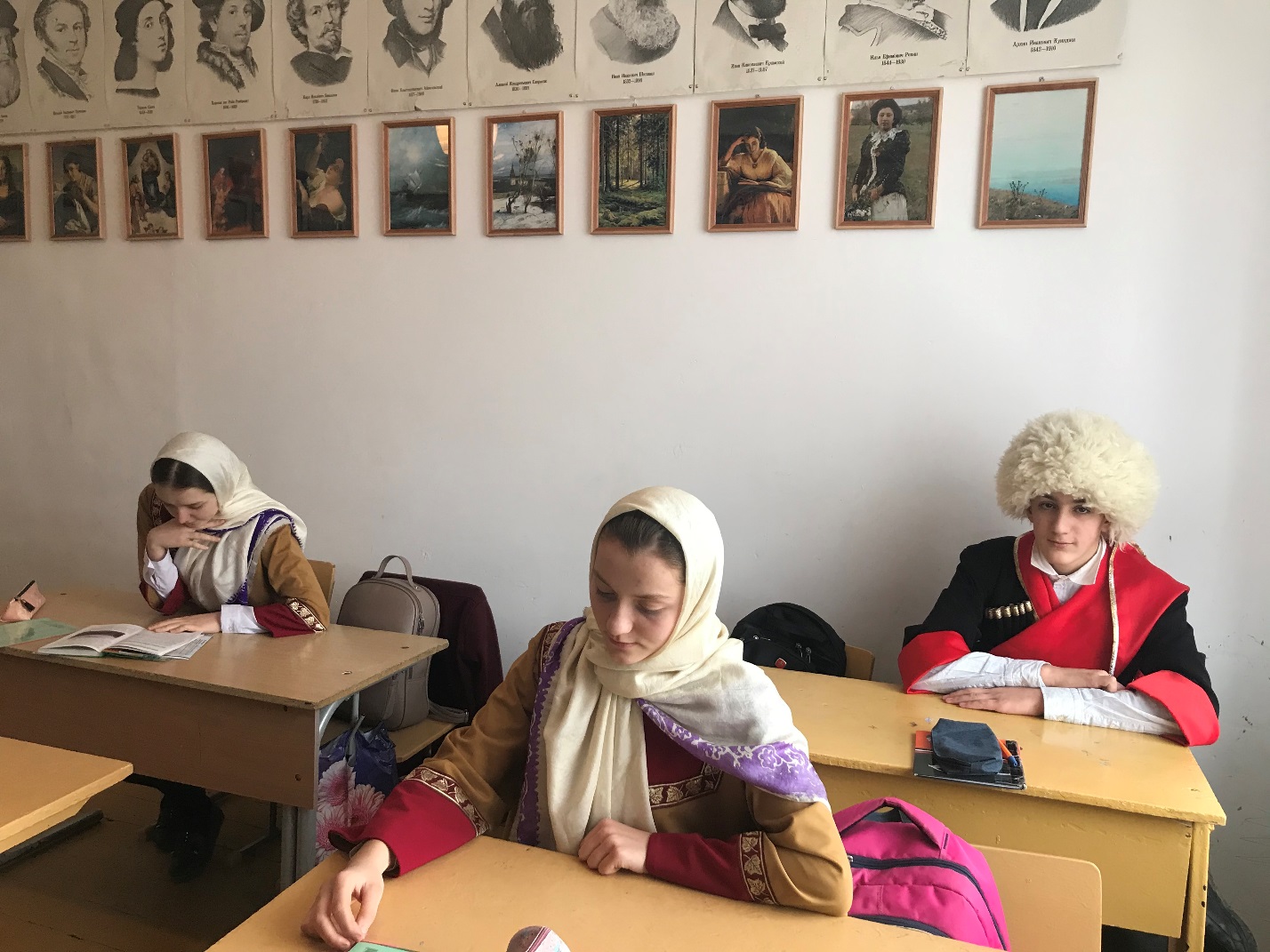 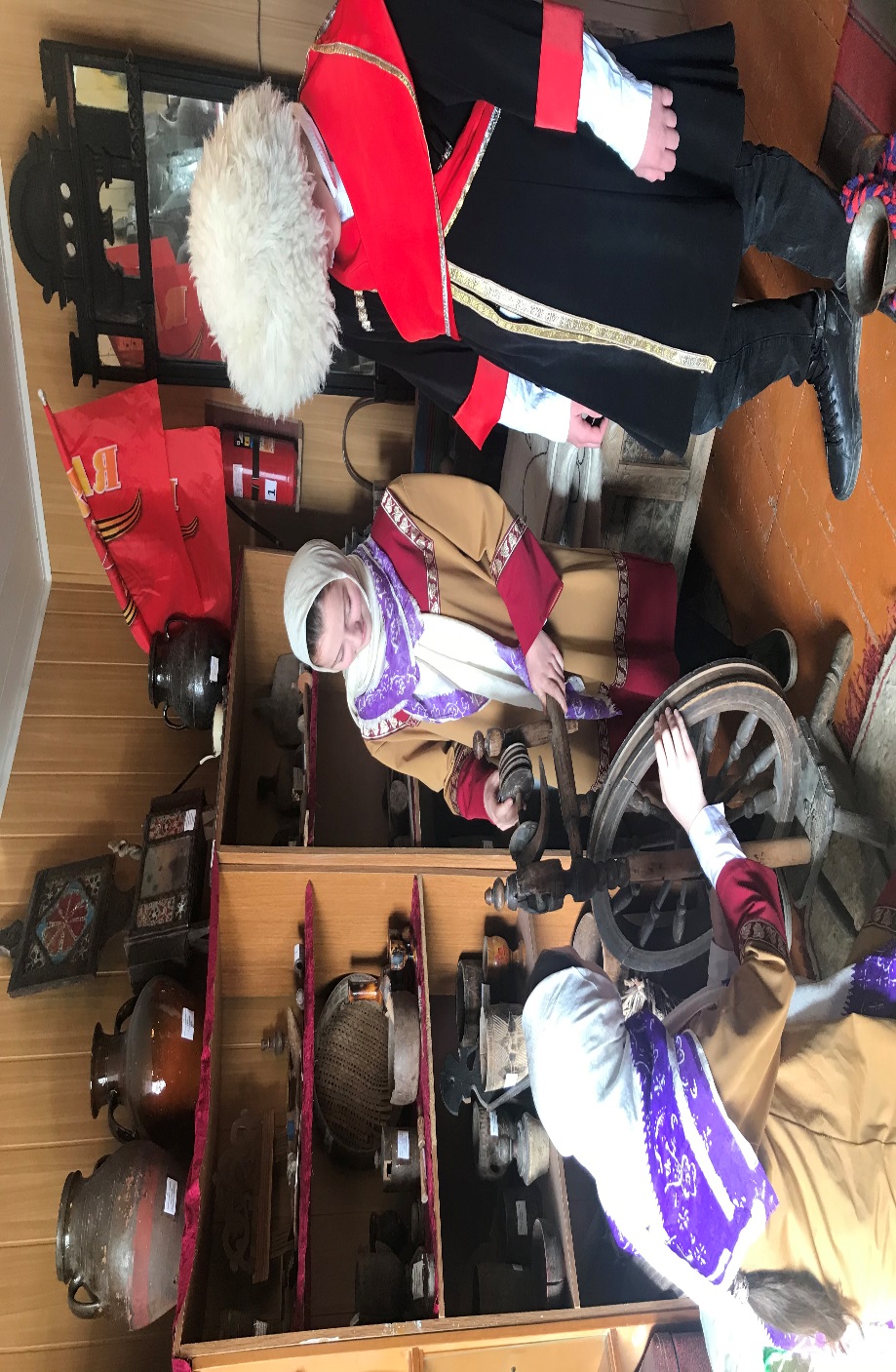 